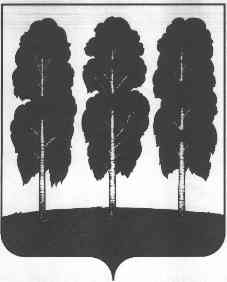 АДМИНИСТРАЦИЯ БЕРЕЗОВСКОГО РАЙОНАХАНТЫ-МАНСИЙСКОГО АВТОНОМНОГО ОКРУГА – ЮГРЫРАСПОРЯЖЕНИЕот  20.01.2020		                                               № 27-рпгт. БерезовоО плане мероприятий по развитию института оценки регулирующего воздействия в Березовском районе на 2020 год(с изменениями, внесенными распоряжением Администрации Березовского района от 13.04.2020 № 263-р)	В целях развития и совершенствования института оценки регулирующего воздействия в Березовском районе, формирования эффективного взаимодействия предпринимательского сообщества и органов местного самоуправления Березовского района при проведении процедур оценки регулирующего воздействия:Утвердить план мероприятий по развитию института оценки регулирующего воздействия в Березовском районе на 2020 год согласно приложению к настоящему распоряжению.Разместить настоящее распоряжение на официальном веб-сайте органов местного самоуправления Березовского района.Настоящее распоряжение вступает в силу после его подписания.Контроль за исполнением настоящего распоряжения возложить на заместителя главы Березовского района, председателя Комитета  С.В. Ушарову.Глава района                                                                                                  В.И. ФоминПриложение к проекту распоряжения администрации Березовского района от 20.01.2020 № 27-р                                                             (с изменениями, внесенными распоряжением Администрации Березовского района от 13.04.2020 № 263-р)План мероприятий по развитию института оценки регулирующего воздействия в Березовском районе на 2020 год№ п/пСодержание мероприятияСрок проведения мероприятияОтветственный исполнитель1Утверждение Плана проведения экспертизы муниципальных нормативных правовых актов Березовского района, затрагивающих вопросы осуществления предпринимательской деятельности, на 2020 годдо 20 января Комитет по экономической политике2Утверждение Плана проведения оценки фактического воздействия муниципальных нормативных правовых актов Березовского района, затрагивающих вопросы осуществления предпринимательской деятельности, на 2020 годдо 20 января Комитет по экономической политике3Проведение семинара-совещания с представителями бизнес-сообщества по вопросам проведения оценки регулирующего воздействия, экспертизы и оценки фактического воздействия муниципальных нормативных правовых актов Березовского районаI квартал III кварталКомитет по экономической политике4Проведение конференций, совещаний, иных мероприятий, в рамках которых будут освещены вопросы оценки регулирующего воздействия, экспертизы и оценки фактического воздействия (с изменениями, внесенными распоряжением Администрации Березовского района от 13.04.2020 № 263-р)II кварталIV кварталКомитет по экономической политике5Рассмотрение вопроса о результатах проведения оценки регулирующего воздействия проектов муниципальных нормативных правовых актов администрации Березовского района, экспертизы муниципальных нормативных правовых актов Березовского района за 2019 год на заседании Совета по инвестиционной политике Березовского района. Рейтинг качества оценки регулирующего воздействия и экспертизы Березовского района за 2019 год (с изменениями, внесенными распоряжением Администрации Березовского района от 13.04.2020 № 263-р)II квартал Комитет по экономической политике6Освещение вопросов внедрения оценки регулирующего воздействия, оценки фактического воздействия муниципальных нормативных правовых актов в Березовском районе в средствах массовой информации, с целью повышения уровня вовлеченности представителей бизнес-сообщества и иных заинтересованных лиц в процедуры оценки регулирующего воздействия и оценки фактического воздействия. II кварталIV квартал Комитет по экономической политике7Рассмотрение итогов взаимодействия органов местного самоуправления и бизнес-сообщества при проведении оценки регулирующего воздействия в 2020 году на заседании Совета по инвестиционной политике Березовского района.IV кварталКомитет по экономической политике8Мониторинг и актуализация информации, размещенной на Портале проектов нормативных актов  http://regulation.admhmao.ru/ ПостоянноКомитет по экономической политике9Информационное сопровождение раздела «Оценка регулирующего воздействия, экспертиза и оценка фактического воздействия муниципальных НПА»  на официальном веб-сайте органов местного самоуправления Березовского района.ПостоянноКомитет по экономической политике10Консультирование структурных подразделений администрации Березовского района по вопросам оценки регулирующего воздействияПостоянноКомитет по экономической политике